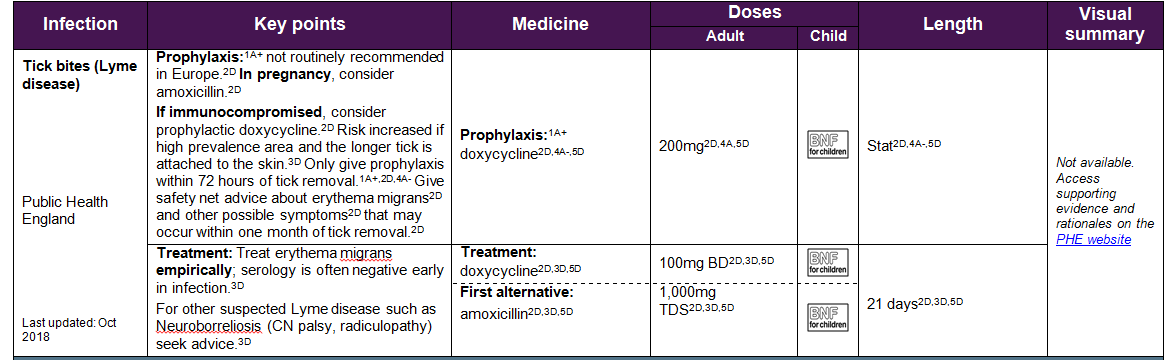 Clinical AreaDetails of change to guidanceDetails of previous guidanceUpper Respiratory Tract InfectionsUpper Respiratory Tract InfectionsUpper Respiratory Tract InfectionsAcute Sore ThroatInclusion of or Centor for assessment of symptomsPreviously referenced FeverPAIN onlyAcute Sore ThroatAdvise paracetamol, or if preferred and suitable, ibuprofen for pain. Medicated lozenges may help pain in adults.Previously just listed paracetamolAcute Sore ThroatAdditional twice daily dose option;Erythromycin 500mg-1000mg BD 5 daysPreviously had QDS regimen onlyScarlet FeverChange to wording but recommendation essentially the sameAcute otitis mediaPenicillin allergy:First choice: Clarithromycin  OR erythromycin (preferred if pregnant) for 5-7 daysAddition of preference in pregnancy and duration was 5 days Acute otitis mediaSecond choice: Co-amoxiclavPreviously no second choice. Sinusitis (acute)Penicillin allergy: doxycycline (not in under 12s) OR clarithromycin ORerythromycin (preferred if pregnant)Addition of  warning for under 12s with doxycycline and preference in pregnancy for erythromycinSinusitis (acute)Second choice or first choice if systemically very unwell or high risk of complications: co-amoxiclavPreviously co-amoxiclav was for those very unwell or worseningSinusitis (acute)Little evidence that nasal saline or nasal decongestants help, but people may want to try themPreviously said these may help some peopleUrinary Tract InfectionsUrinary Tract InfectionsUrinary Tract InfectionsWhole section reformatted please see NICE website for full detailshttps://www.nice.org.uk/about/what-we-do/our-programmes/nice-guidance/antimicrobial-prescribing-guidelinesWhole section reformatted please see NICE website for full detailshttps://www.nice.org.uk/about/what-we-do/our-programmes/nice-guidance/antimicrobial-prescribing-guidelinesWhole section reformatted please see NICE website for full detailshttps://www.nice.org.uk/about/what-we-do/our-programmes/nice-guidance/antimicrobial-prescribing-guidelinesUTI (adults)Removal of amoxicillin from recommendationPreviously was an option if organism was susceptibleUTI in pregnancyRemoval of trimethoprim as second line optionUTI in pregnancyPregnant women second choice: amoxicillin (only if culture results available and susceptible) OR cefalexinAcute ProstatitisAdvise paracetamol (+/- low-dose weak opioid) for pain, or ibuprofen if preferred and suitable.No mention of analgesiaAcute ProstatitisOffer antibiotic.Review antibiotic treatment after 14 days and either stop antibiotics or continue for a further 14 days if needed (based on assessment of history, symptoms, clinical examination, urine and blood testsPrevious guidance stated treat for 28 daysAcute ProstatitisSecond choice (after discussion with specialist): levofloxacin 500mg OD 14 days, then review ORco-trimoxazole 960mg BD 14 days, then reviewPrevious guidance did not list a second choice optionGastrointestinal tract infectionsGastrointestinal tract infectionsGastrointestinal tract infectionsH pyloriAlways test for H.pylori before giving antibioticsAdditional recommendationH pyloriAdditional information regarding treatment length Relapse 10 days;  Previously no recommendation for relapseInfectious diarrhoeaIf giardia is confirmed or suspected – tinidazole 2g single dose is the treatment of choiceAdditional informationGenital tract infectionsGenital tract infectionsGenital tract infectionsGenital tract infectionsChlamydia trachomatis/ urethritisOpportunistically screen all patients aged 15–24 yearsOpportunistically screen all patients aged 15–24 yearsPreviously was 16-24 yearsVaginal candidiasisAll topical and oral azoles give over 80% cureAll topical and oral azoles give over 80% curePreviously reference to 70%Vaginal candidiasisOption of miconazole pessaries 100mg for 14 nights removed. Instead fenticonazole 600mg stat is given as treatment optionOption of miconazole pessaries 100mg for 14 nights removed. Instead fenticonazole 600mg stat is given as treatment optionGenital herpesRecommended dose is Famciclovir 1000mg BD (if recurrent) for one dayRecommended dose is Famciclovir 1000mg BD (if recurrent) for one dayRemoval of Famciclovir 250mg TDS x5 days optionPelvic inflammatory diseaseAdditional information added:Raised CRP supports diagnosis, absent pus cells in HVS smear good negative predictive value. Exclude: ectopic, appendicits, endometriosis, UTI, irritable bowel, complicated ovarian cyst, functional pain. Moxifloxacin has greater activity against likely pathogens, but always culture for gonorrhoea and chlamydia, and test for Mycoplasma genitalium Additional information added:Raised CRP supports diagnosis, absent pus cells in HVS smear good negative predictive value. Exclude: ectopic, appendicits, endometriosis, UTI, irritable bowel, complicated ovarian cyst, functional pain. Moxifloxacin has greater activity against likely pathogens, but always culture for gonorrhoea and chlamydia, and test for Mycoplasma genitalium Pelvic inflammatory diseaseAdditional treatment option added:Moxifloxacin 400mg OD for 14 daysAdditional treatment option added:Moxifloxacin 400mg OD for 14 daysSkin and soft tissue infectionsSkin and soft tissue infectionsSkin and soft tissue infectionsSkin and soft tissue infectionsBitesAdditional treatment option added to animal bite:If pregnant, and rash after penicillin: ceftriaxone 1–2g OD IV or IMScabiesAdditional information added:First choice permethrin: Treat whole body from ear/chin downwards, and under nails. If using permethrin and patient is under 2 years, elderly or immunosuppressed, or if treating with malathion: also treat face and scalp.Home/sexual contacts: treat within 24 hours.Varicella zoster/ chickenpox& Herpes zoster/ shinglesNew layout is clearer but recommendations are the sameAdditional information:Give paracetamol for pain reliefNEW SECTION Tick bites (Lyme disease) https://www.nice.org.uk/guidance/ng95 or see a copy of summary table belowTick bites (Lyme disease) https://www.nice.org.uk/guidance/ng95 or see a copy of summary table belowTick bites (Lyme disease) https://www.nice.org.uk/guidance/ng95 or see a copy of summary table below